/ – Seit über zehn Jahren beweisen die Mitarbeitenden von Edeka Südwest mit ihrer Initiative „Cent-Spende – Edeka Südwest hilft“ nun schon: Gemeinsam kann man mehr bewirken. Dabei spenden sie den Cent-Betrag nach dem Komma ihrer monatlichen Lohnabrechnung und unterstützen mit dem Geld etwa 20 soziale Organisationen und Aktionen im Jahr, wie nun auch den Helferkreis Mutter und Kind e.V.. Er erhält eine Spende über 2.000 Euro.Die Initiative „Cent-Spende – Edeka Südwest hilft“ gibt es bereits seit 2011. Die Mitarbeitenden, die sich an dem Projekt beteiligen, machen selbst Vorschläge, welche Vereine und Organisationen mit den Spenden unterstützt werden sollen. Ein Gremium bestehend aus vier Unternehmensvertretenden aus den Geschäftsbereichen Nachhaltigkeit, Personal, Recht und Unternehmenskommunikation, dem Betriebsrat sowie acht weiteren Mitarbeitenden, die alle zwei Jahre wechseln, stimmen über die Verteilung ab.Pia Abel, Trainerin Aus- und Weiterbildung Edeka Südwest, und Torsten Geiler, Personalleiter Edeka Südwest, überreichten den symbolischen Spendenscheck an Ellen Kalsbach und Irene Christmann, beide Vorstandsmitglieder Helferkreis Mutter und Kind e.V.. „Wir bieten Müttern und Kindern aus Freiburg und dem näheren Umland in einer Notlage schnell und unbürokratisch Hilfe und Unterstützung in vielfältigen Anliegen“, erläuterte Ellen Kalsbach im Rahmen der Scheckübergabe und fügte hinzu: „Dies geschieht beispielsweise in Form von Kleidung und Zubehör für Kinder bis sechs Jahre, bei finanziellen Schwierigkeiten oder in anderen komplizierten Lebenssituationen. Oft kann ein klärendes Gespräch bereits neue Wege aufzeigen.“Frauen in Not werden umfassend betreutDie Arbeit des Helferkreis Mutter und Kind e.V. wird ermöglicht durch Spendengelder, Sachspenden und die Zeit, die die Ehrenamtlichen mit großer Freude einbringen. Der Verein bietet Frauen in Not Unterstützung in unterschiedlicher Form, wie zum Beispiel durch die Hilfe zur Selbsthilfe, die Begleitung beim Gang zu Ämtern und Behörden, der gemeinsamen Erörterung von weiteren Vorgehensweisen, um Lösungsmöglichkeiten zu finden sowie der Bereithaltung von Kleidung und notwendigen Alltagsgegenständen in ihrer Kinderkleiderkammer. Zusatzinformation – Helferkreis Mutter und Kind e.V.https://www.helferkreis-freiburg.de/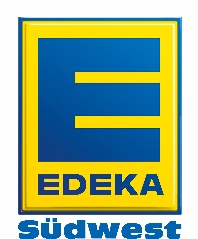 